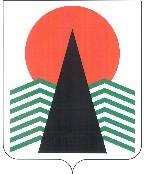 АДМИНИСТРАЦИЯ  НЕФТЕЮГАНСКОГО РАЙОНАпостановлениег.НефтеюганскО дополнительных мерах по предотвращению завоза и распространения 
новой коронавирусной инфекции, вызванной COVID-2019, 
на территории Нефтеюганского районаВ соответствии с Федеральными законами от 21.11.1994 № 68-ФЗ «О защите населения и территорий от чрезвычайных ситуаций природного и техногенного характера», от 30.03.1999 № 52-ФЗ «О санитарно-эпидемиологическом благополучии населения», Указом Президента Российской Федерации от 11.05.2020 № 316 
«Об определении порядка продления действия мер по обеспечению санитарно-эпидемиологического благополучия населения в субъектах Российской Федерации 
в связи с распространением новой коронавирусной инфекции (COVID-19)», Законом Ханты-Мансийского автономного округа – Югры от 16.10.2007 № 135-оз «О защите населения и территорий Ханты-Мансийского автономного округа – Югры 
от чрезвычайных ситуаций межмуниципального и регионального характера», постановлением Губернатора Ханты-Мансийского автономного округа – Югры 
от 31.05.2022 № 61 «О дополнительных мерах по предотвращению завоза 
и распространения новой коронавирусной инфекции, вызванной COVID-2019, 
в Ханты-Мансийском автономном округе – Югре», п о с т а н о в л я ю:Внести в постановление администрации Нефтеюганского района 
от 05.03.2022 № 313-па «О мерах по предотвращению завоза и распространения новой коронавирусной инфекции, вызванной COVID-2019, на территории Нефтеюганского района» следующие изменения:Пункт 1 изложить в следующей редакции:«1. Руководителям структурных подразделений администрации Нефтеюганского района, руководителям муниципальных учреждений, предприятий Нефтеюганского района обеспечить распределение потоков работников 
с применением режима гибкого рабочего времени, организацию сменной работы, размещение работников на разных этажах, в отдельных кабинетах.».Пункты 2 и 3 признать утратившими силу.Настоящее постановление подлежит размещению на официальном сайте органов местного самоуправления Нефтеюганского района.Контроль за выполнением настоящего постановления возложить 
на заместителей главы Нефтеюганского района по направлениям деятельности.Исполняющий обязанности Главы района 					                              О.В.Бородкина 31.05.2022№ 940-па№ 940-па